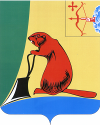 Глава администрации Тужинского муниципального района                                        Е.В. ВидякинаПриложениеУТВЕРЖДЕНЫпостановлением администрации Тужинского муниципального районаот 03.11.2016  №  334ИЗМЕНЕНИЯв муниципальной программе Тужинского муниципального района «Охрана окружающей среды и экологическое воспитание» на 2014-2018 годы         1. В паспорте Муниципальной программы  раздел «Объемы ассигнований Муниципальной программы» изложить в новой редакции следующего содержания:2. В разделе 2 Программы строку «Сроки реализации: 2014-2018 годы» изложить в следующей редакции «Сроки реализации: 2014-2019 годы».3. Раздел 5 Программы изложить в следующей редакции:Финансирование мероприятий Программы осуществляется за счет средств районного бюджета, привлечения внебюджетных источников.Объем финансирования Программы 2448,0 тыс. руб. Источники финансированияна 2014 год: всего - 414,0 тыс. рублей. - районный бюджет – 334,0 тыс.руб.; - бюджет городского и сельского поселений – 45,0 тыс.руб. - внебюджетные источники (средства предприятий) – 35,0 тыс. руб.на 2015 год: всего – 379,0 тыс. рублей.- районный бюджет – 274,0 тыс.руб.; - бюджет городского и сельского поселений – 100,0 тыс.руб. - внебюджетные источники (средства предприятий) –5,0 тыс. руб. на 2016 год: всего – 460,0 тыс. рублей.- районный бюджет – 300,0 тыс.руб.; - бюджет городского и сельского поселений – 150,0 тыс.руб. - внебюджетные источники (средства предприятий) – 10,0 тыс. руб.на 2017 год: всего - 395,0 тыс. рублей. - районный бюджет – 300,0 тыс.руб.; - бюджет городского и сельского поселений – 75,0 тыс.руб.- внебюджетные источники (средства предприятий) – 20,0 тыс. руб.на 2018 год: всего – 400,0 тыс. рублей.- районный бюджет – 300,0 тыс.руб.; - бюджет городского и сельского поселений – 80,0 тыс.руб.- внебюджетные источники (средства предприятий) – 20,0 тыс. руб.на 2019 год: всего – 400,0 тыс. рублей.- районный бюджет – 300,0 тыс.руб.; - бюджет городского и сельского поселений – 80,0 тыс.руб.- внебюджетные источники (средства предприятий) – 20,0 тыс. руб. Перечень мероприятий и финансирование Программы приведены в приложениях №2 и №3.»4. Приложение №2 и № 3 к Муниципальной программе изложить в новой редакции следующего содержания: Приложение № 2 к Муниципальной программеРасходы на реализацию муниципальной программы за счёт средств районного бюджетаПриложение № 3 к Муниципальной программеРесурсное обеспечение реализации муниципальной программы за счёт всех источников финансирования______________АДМИНИСТРАЦИЯ ТУЖИНСКОГО МУНИЦИПАЛЬНОГО РАЙОНА КИРОВСКОЙ ОБЛАСТИАДМИНИСТРАЦИЯ ТУЖИНСКОГО МУНИЦИПАЛЬНОГО РАЙОНА КИРОВСКОЙ ОБЛАСТИАДМИНИСТРАЦИЯ ТУЖИНСКОГО МУНИЦИПАЛЬНОГО РАЙОНА КИРОВСКОЙ ОБЛАСТИАДМИНИСТРАЦИЯ ТУЖИНСКОГО МУНИЦИПАЛЬНОГО РАЙОНА КИРОВСКОЙ ОБЛАСТИАДМИНИСТРАЦИЯ ТУЖИНСКОГО МУНИЦИПАЛЬНОГО РАЙОНА КИРОВСКОЙ ОБЛАСТИПОСТАНОВЛЕНИЕПОСТАНОВЛЕНИЕПОСТАНОВЛЕНИЕПОСТАНОВЛЕНИЕПОСТАНОВЛЕНИЕ03.11.2016№ 334пгт Тужапгт Тужапгт ТужаО внесении изменений в постановление администрации Тужинского муниципального района от 11.10.2013 № 534О внесении изменений в постановление администрации Тужинского муниципального района от 11.10.2013 № 534О внесении изменений в постановление администрации Тужинского муниципального района от 11.10.2013 № 534О внесении изменений в постановление администрации Тужинского муниципального района от 11.10.2013 № 534О внесении изменений в постановление администрации Тужинского муниципального района от 11.10.2013 № 534В соответствии с постановлениями администрации Тужинского муниципального района от 23.07.2013 № 410 «Об утверждении перечня муниципальных программ Тужинского муниципального района, предлагаемых к реализации в очередном 2014 году и плановом периоде 2015-2016» и от 19.02.2016 № 89 «О разработке, реализации и оценке эффективности реализации муниципальных программ Тужинского муниципального района», администрация Тужинского муниципального района ПОСТАНОВЛЯЕТ:1. Внести в постановление администрации Тужинского муниципального района от 11.10.2013 № 534 «Об утверждении муниципальной программы Тужинского муниципального района «Охрана окружающей среды и экологическое воспитание» на 2014-2018 годы (далее – Постановление, муниципальная Программа соответственно) следующие изменения:1.1. В наименовании и пункте 1 Постановления цифры «2016» заменить цифрами «2019»;1.2. В наименовании муниципальной Программы и в наименовании паспорта и далее по тексту паспорта муниципальной Программы цифры «2018» заменить цифрами «2019»;1.3. Утвердить изменения в муниципальной Программе согласно приложению.2. Опубликовать постановление в Бюллетене муниципальных нормативных правовых актов органов местного самоуправления Тужинского муниципального района Кировской области. В соответствии с постановлениями администрации Тужинского муниципального района от 23.07.2013 № 410 «Об утверждении перечня муниципальных программ Тужинского муниципального района, предлагаемых к реализации в очередном 2014 году и плановом периоде 2015-2016» и от 19.02.2016 № 89 «О разработке, реализации и оценке эффективности реализации муниципальных программ Тужинского муниципального района», администрация Тужинского муниципального района ПОСТАНОВЛЯЕТ:1. Внести в постановление администрации Тужинского муниципального района от 11.10.2013 № 534 «Об утверждении муниципальной программы Тужинского муниципального района «Охрана окружающей среды и экологическое воспитание» на 2014-2018 годы (далее – Постановление, муниципальная Программа соответственно) следующие изменения:1.1. В наименовании и пункте 1 Постановления цифры «2016» заменить цифрами «2019»;1.2. В наименовании муниципальной Программы и в наименовании паспорта и далее по тексту паспорта муниципальной Программы цифры «2018» заменить цифрами «2019»;1.3. Утвердить изменения в муниципальной Программе согласно приложению.2. Опубликовать постановление в Бюллетене муниципальных нормативных правовых актов органов местного самоуправления Тужинского муниципального района Кировской области. В соответствии с постановлениями администрации Тужинского муниципального района от 23.07.2013 № 410 «Об утверждении перечня муниципальных программ Тужинского муниципального района, предлагаемых к реализации в очередном 2014 году и плановом периоде 2015-2016» и от 19.02.2016 № 89 «О разработке, реализации и оценке эффективности реализации муниципальных программ Тужинского муниципального района», администрация Тужинского муниципального района ПОСТАНОВЛЯЕТ:1. Внести в постановление администрации Тужинского муниципального района от 11.10.2013 № 534 «Об утверждении муниципальной программы Тужинского муниципального района «Охрана окружающей среды и экологическое воспитание» на 2014-2018 годы (далее – Постановление, муниципальная Программа соответственно) следующие изменения:1.1. В наименовании и пункте 1 Постановления цифры «2016» заменить цифрами «2019»;1.2. В наименовании муниципальной Программы и в наименовании паспорта и далее по тексту паспорта муниципальной Программы цифры «2018» заменить цифрами «2019»;1.3. Утвердить изменения в муниципальной Программе согласно приложению.2. Опубликовать постановление в Бюллетене муниципальных нормативных правовых актов органов местного самоуправления Тужинского муниципального района Кировской области. В соответствии с постановлениями администрации Тужинского муниципального района от 23.07.2013 № 410 «Об утверждении перечня муниципальных программ Тужинского муниципального района, предлагаемых к реализации в очередном 2014 году и плановом периоде 2015-2016» и от 19.02.2016 № 89 «О разработке, реализации и оценке эффективности реализации муниципальных программ Тужинского муниципального района», администрация Тужинского муниципального района ПОСТАНОВЛЯЕТ:1. Внести в постановление администрации Тужинского муниципального района от 11.10.2013 № 534 «Об утверждении муниципальной программы Тужинского муниципального района «Охрана окружающей среды и экологическое воспитание» на 2014-2018 годы (далее – Постановление, муниципальная Программа соответственно) следующие изменения:1.1. В наименовании и пункте 1 Постановления цифры «2016» заменить цифрами «2019»;1.2. В наименовании муниципальной Программы и в наименовании паспорта и далее по тексту паспорта муниципальной Программы цифры «2018» заменить цифрами «2019»;1.3. Утвердить изменения в муниципальной Программе согласно приложению.2. Опубликовать постановление в Бюллетене муниципальных нормативных правовых актов органов местного самоуправления Тужинского муниципального района Кировской области. В соответствии с постановлениями администрации Тужинского муниципального района от 23.07.2013 № 410 «Об утверждении перечня муниципальных программ Тужинского муниципального района, предлагаемых к реализации в очередном 2014 году и плановом периоде 2015-2016» и от 19.02.2016 № 89 «О разработке, реализации и оценке эффективности реализации муниципальных программ Тужинского муниципального района», администрация Тужинского муниципального района ПОСТАНОВЛЯЕТ:1. Внести в постановление администрации Тужинского муниципального района от 11.10.2013 № 534 «Об утверждении муниципальной программы Тужинского муниципального района «Охрана окружающей среды и экологическое воспитание» на 2014-2018 годы (далее – Постановление, муниципальная Программа соответственно) следующие изменения:1.1. В наименовании и пункте 1 Постановления цифры «2016» заменить цифрами «2019»;1.2. В наименовании муниципальной Программы и в наименовании паспорта и далее по тексту паспорта муниципальной Программы цифры «2018» заменить цифрами «2019»;1.3. Утвердить изменения в муниципальной Программе согласно приложению.2. Опубликовать постановление в Бюллетене муниципальных нормативных правовых актов органов местного самоуправления Тужинского муниципального района Кировской области. «Объемы  ассигнований муниципальной
программы                                Общий объем финансирования Программы 2448,0 тыс. руб. Источники финансированияна 2014 год: всего - 414,0 тыс. рублей. - районный бюджет – 334,0 тыс.руб.; - бюджет городского и сельского поселений – 45,0 тыс.руб. - внебюджетные источники (средства предприятий) – 35,0 тыс. руб.на 2015 год: всего – 379,0 тыс. рублей.- районный бюджет – 274,0 тыс.руб.; - бюджет городского и сельского поселений – 100,0 тыс.руб. - внебюджетные источники (средства предприятий) –5,0 тыс. руб. на 2016 год: всего – 460,0 тыс. рублей.- районный бюджет – 300,0 тыс.руб.; - бюджет городского и сельского поселений – 150,0 тыс.руб. - внебюджетные источники (средства предприятий) – 10,0 тыс. руб.на 2017 год: всего - 395,0 тыс. рублей. - районный бюджет – 300,0 тыс.руб.; - бюджет городского и сельского поселений – 75,0 тыс.руб.- внебюджетные источники (средства предприятий) – 20,0 тыс. руб.на 2018 год: всего – 400,0 тыс. рублей.- районный бюджет – 300,0 тыс.руб.; - бюджет городского и сельского поселений – 80,0 тыс.руб.- внебюджетные источники (средства предприятий) – 20,0 тыс. руб.на 2019 год: всего – 400,0 тыс. рублей.- районный бюджет – 300,0 тыс.руб.; - бюджет городского и сельского поселений – 80,0 тыс.руб.- внебюджетные источники (средства предприятий) – 20,0 тыс. руб.»    Статус     Наименование  муниципальной
программы, 
районной  целевой  программы, ведомственной целевой программы, 
отдельного 
мероприятияОтветственный исполнитель, соисполнители, муниципальный заказчик (муниципальный заказчик - координатор)             Расходы (тыс. рублей)       Расходы (тыс. рублей)       Расходы (тыс. рублей)       Расходы (тыс. рублей)       Расходы (тыс. рублей)       Расходы (тыс. рублей)        Статус     Наименование  муниципальной
программы, 
районной  целевой  программы, ведомственной целевой программы, 
отдельного 
мероприятияОтветственный исполнитель, соисполнители, муниципальный заказчик (муниципальный заказчик - координатор)          2014 год2015 год2016 год2017год2018 год2019 годМуниципальная 
программа      «Охрана окружающей среды и экологическое воспитание» на 2014-2018 годы      всего           334,0274,0300,0300,0300,0300,0Муниципальная 
программа      «Охрана окружающей среды и экологическое воспитание» на 2014-2018 годы      ответственный   
исполнитель     
муниципальной 
программы       Отдел жизнеобеспечения администрации Тужинского муниципального районаОтдел жизнеобеспечения администрации Тужинского муниципального районаОтдел жизнеобеспечения администрации Тужинского муниципального районаОтдел жизнеобеспечения администрации Тужинского муниципального районаОтдел жизнеобеспечения администрации Тужинского муниципального районаМуниципальная 
программа      «Охрана окружающей среды и экологическое воспитание» на 2014-2018 годы      соисполнитель   Администрация Тужинского городского поселения*, отдел  социальных отношений администрации района*, МУП «Коммунальщик»*, МКУ Управление образования , МКУ Отдел культурыАдминистрация Тужинского городского поселения*, отдел  социальных отношений администрации района*, МУП «Коммунальщик»*, МКУ Управление образования , МКУ Отдел культурыАдминистрация Тужинского городского поселения*, отдел  социальных отношений администрации района*, МУП «Коммунальщик»*, МКУ Управление образования , МКУ Отдел культурыАдминистрация Тужинского городского поселения*, отдел  социальных отношений администрации района*, МУП «Коммунальщик»*, МКУ Управление образования , МКУ Отдел культурыАдминистрация Тужинского городского поселения*, отдел  социальных отношений администрации района*, МУП «Коммунальщик»*, МКУ Управление образования , МКУ Отдел культуры    Статус     Наименование  муниципальной
программы, подпрограммы,  районной целевой  программы, ведомственной целевой программы, 
отдельного мероприятия  Источники    
 финансирования  Оценка расходов  (тыс. рублей)         Оценка расходов  (тыс. рублей)         Оценка расходов  (тыс. рублей)         Оценка расходов  (тыс. рублей)         Оценка расходов  (тыс. рублей)         Оценка расходов  (тыс. рублей)            Статус     Наименование  муниципальной
программы, подпрограммы,  районной целевой  программы, ведомственной целевой программы, 
отдельного мероприятия  Источники    
 финансирования 2014 год2015 год2016 год2017год2018год2019 годМуниципальная 
программа      «Охрана окружающей среды и экологическое воспитание» на 2014-2018 годы      всего           414,0379,0460,0395,0400,0400,0Муниципальная 
программа      «Охрана окружающей среды и экологическое воспитание» на 2014-2018 годы      областной бюджетМуниципальная 
программа      «Охрана окружающей среды и экологическое воспитание» на 2014-2018 годы      районный бюджет  334,0274,0300,0300,0300,0300,0Муниципальная 
программа      «Охрана окружающей среды и экологическое воспитание» на 2014-2018 годы      Бюджет городского и сельского поселений45,0100,0150,075,080,080,0Муниципальная 
программа      «Охрана окружающей среды и экологическое воспитание» на 2014-2018 годы      иные  внебюджетные    
источники       35,05,010,020,020,020,0Отдельные мероприятия1. Выполнение комплекса мероприятий необходимых для получения МУП "Коммунальщик" лицензии на работу с ТБОвсего           30,0Отдельные мероприятия1. Выполнение комплекса мероприятий необходимых для получения МУП "Коммунальщик" лицензии на работу с ТБОобластной бюджетОтдельные мероприятия1. Выполнение комплекса мероприятий необходимых для получения МУП "Коммунальщик" лицензии на работу с ТБОрайонный бюджет  Отдельные мероприятия1. Выполнение комплекса мероприятий необходимых для получения МУП "Коммунальщик" лицензии на работу с ТБОБюджет городского и сельского поселенийОтдельные мероприятия1. Выполнение комплекса мероприятий необходимых для получения МУП "Коммунальщик" лицензии на работу с ТБОиные  внебюджетные    
источники       30,02. Выполнение работ по размещению и захоронению отходов производства и потребления на свалке пгт. Тужа в соответствии с санитарно-эпидиомиологическими правилами и нормативамивсего           334,0260,0280,0280,0280,0280,02. Выполнение работ по размещению и захоронению отходов производства и потребления на свалке пгт. Тужа в соответствии с санитарно-эпидиомиологическими правилами и нормативамиобластной бюджет2. Выполнение работ по размещению и захоронению отходов производства и потребления на свалке пгт. Тужа в соответствии с санитарно-эпидиомиологическими правилами и нормативамирайонный бюджет  334,0260,0280,0280,0280,0280,02. Выполнение работ по размещению и захоронению отходов производства и потребления на свалке пгт. Тужа в соответствии с санитарно-эпидиомиологическими правилами и нормативамиБюджет городского и сельского поселений2. Выполнение работ по размещению и захоронению отходов производства и потребления на свалке пгт. Тужа в соответствии с санитарно-эпидиомиологическими правилами и нормативамииные  внебюджетные    
источники       3. Ликвидация несанкционированных свалок на территории районавсего           30,040,050,055,060,060,03. Ликвидация несанкционированных свалок на территории районаобластной бюджет3. Ликвидация несанкционированных свалок на территории районарайонный бюджет  3. Ликвидация несанкционированных свалок на территории районаБюджет городского и сельского поселений30,040,050,055,060,060,03. Ликвидация несанкционированных свалок на территории районаиные  внебюджетные    
источники       4. Консервация (тампонирование) водозаборных скважин на территории районавсего           40,000004. Консервация (тампонирование) водозаборных скважин на территории районаобластной бюджет4. Консервация (тампонирование) водозаборных скважин на территории районарайонный бюджет  4. Консервация (тампонирование) водозаборных скважин на территории районаБюджет городского и сельского поселений40,000004. Консервация (тампонирование) водозаборных скважин на территории районаиные  внебюджетные    
источники       5. Устройство дополнительных контейнерных площадоквсего           20,025,005. Устройство дополнительных контейнерных площадокобластной бюджет5. Устройство дополнительных контейнерных площадокрайонный бюджет  5. Устройство дополнительных контейнерных площадокБюджет городского и сельского поселений15,020,005. Устройство дополнительных контейнерных площадокиные  внебюджетные    
источники       5,05,006. Экологическое воспитание и образование учащихся общеобразовательных школ и воспитанников учреждений дополнительного образования детейв том числе:- МКУ Управление образования (школы)- МКУ Отдел культуры (библиотека, музей)- МКОУ СОШ с УИОП п.Тужавсего           14,020,020,020,020,06. Экологическое воспитание и образование учащихся общеобразовательных школ и воспитанников учреждений дополнительного образования детейв том числе:- МКУ Управление образования (школы)- МКУ Отдел культуры (библиотека, музей)- МКОУ СОШ с УИОП п.Тужаобластной бюджет6. Экологическое воспитание и образование учащихся общеобразовательных школ и воспитанников учреждений дополнительного образования детейв том числе:- МКУ Управление образования (школы)- МКУ Отдел культуры (библиотека, музей)- МКОУ СОШ с УИОП п.Тужаиные  внебюджетные    
источники       6. Экологическое воспитание и образование учащихся общеобразовательных школ и воспитанников учреждений дополнительного образования детейв том числе:- МКУ Управление образования (школы)- МКУ Отдел культуры (библиотека, музей)- МКОУ СОШ с УИОП п.ТужаРайонный бюджет6,04,04,08,06,06,08,06,06,08,06,06,08,06,06,08. Вывоз ТБОвсего           110,040,040,040,08. Вывоз ТБОобластной бюджет8. Вывоз ТБОрайонный бюджет  8. Вывоз ТБОБюджет городского и сельского поселений100,020,020,020,08. Вывоз ТБОиные  внебюджетные    
источники       10,020,020,020,0